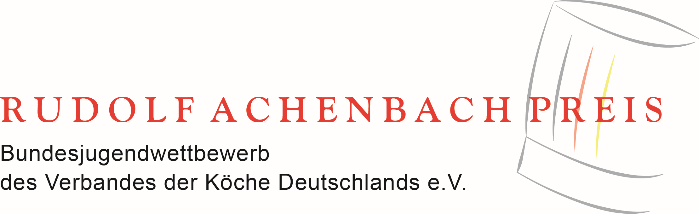 Anlage 3Teilnehmer-MeldungHerrn/Frau							Wichtig: Spätestens 14 Tage vor dem  _______________________________		theoretischen Vorentscheid								an Leiter/Leiterin Ihres Landesverbandes  _______________________________		schicken (Bitte nicht an die  Straße/Postfach						VKD-Geschäftsstelle Frankfurt!).  _______________________________  PLZ/Ort						Name:												Straße:			____________________________________________                                                                                                                                                                                 PLZ/Ort:			____________________________________________                                                                                        geboren am:											Ausbildungsbetrieb:										Telefon/Mobil:		____________________________________________                                                                                        E-Mail:			____________________________________________                                                                                        VKD-Mitgliedsnummer:				 oder Kopien der Anmeldung beifügenKüchenchef/Ausbilder:										E-Mail:			                                                                                        	Voraussichtlicher Prüfungstermin: __________________________________Teilnahmeberechtigt sind Auszubildende im letzten Ausbildungsjahr!										________________________				___________________________Unterschrift							DatumWie sind Sie auf den Wettbewerb aufmerksam geworden?Bitte zutreffendes ankreuzen:	□ Berufsschule					□ Ausbildungsbetrieb□ Zweigverein					□ __________________________□ Landesverband					